Владимирская наука наших днейУ многих на слуху крылатая фраза, сказанная Сенекой еще две тысячи лет назад: "Природа не раскрывает тайны раз и навсегда". Раскрыть их – задача учёных, людей высокообразованных, честных и упрямых. Их труд помогает людям узнать больше о самих себе, о мире, улучшить качество жизни. Учёные - люди государственные, так считал еще великий реформатор Петр I. По его распоряжению Указом правительствующего Сената 8 февраля 1724 года была основана Российская академия наук. 8 февраля отечественное научное сообщество отмечает профессиональный праздник - День российской науки. Он был учрежден указом Президента в 1999 году.   Ученые - люди государственныеРазвитие отечественной науки и технологий - постоянно в поле зрения   руководства нашей страны. Президент относит науку к числу высших приоритетов российского государства. Обеспечение технологического лидерства страны он считает  вопросом существования ее и даже выживания. Но при этом и на проблемы глаза никто не закрывает. В одном из выступлений В. Путин отметил: «…необходимо финансировать «не вот эти административные  издержки, а живые исследования».  Если Россия продолжит «распылять деньги» в науке, то может отстать в своем технологическом развитии. Даже в последний вагон технологической революции не успеем прыгнуть». Владимирская наука:  дефицит  «свежей крови»Известно, что основной формой подготовки научных и научно-педагогических кадров высшей квалификации является аспирантура и докторантура. В настоящее время в нашем регионе подготовку аспирантов ведут три учреждения высшего профессионального образования и два научно-исследовательских института. Подготовка идет по  нескольким отраслям науки, из которых в 2018 г., как и в предыдущие годы, преобладали технические (39,6%). (Данные за 2019г. будут  не ранее   апреля 2020г.).Ежегодно из аспирантуры выпускается около ста человек, из них только каждый десятый защищает диссертации.  Численность персонала, задействованного в научных исследованиях и разработках, в 33 регионе снижается. Если в 2014 г. на этом поприще  трудилось  2078 человек,  то  в 2018 году  -  1892 человека.  На конец  2018 года три четверти исследователей региона было задействовано в области технических наук, каждый шестой  работал в области сельскохозяйственных наук.Численность желающих получить степень доктора ежегодно снижается. Если в 2014 г. в области было подготовлено 3 докторанта, то в 2017 г и 2018 г. докторанты не выпускались.   В настоящее время подготовку научных кадров высшей квалификации во Владимирской области осуществляет одна докторантура при образовательном учреждении  высшего профессионального образования.В 2018 году научно-исследовательскую деятельность вели 27 организаций, из них  4 вуза,  8 научно-исследовательских институтов и 8 проектно-конструкторских организаций.Финансирование на подъемеВ  регионе сохраняется положительная динамика финансирования науки: в 2018 году на эти цели затрачено 5462,1 млн. рублей, что на 1143,2 млн. рублей или на четверть больше, чем в 2014 году. Главным источником финансирования внутренних затрат на научно-исследовательскую работу являются средства федерального и областного бюджета (доля обоих источников -  44,7%).Владимирстат поздравляет научное сообщество региона с Днем Российской  науки. Желаем  эффективной работы.  Пусть  в  Ваши ряды  придет  молодое,  компетентное  и верящее в себя пополнение.  И еще, пусть  Ваши разработки обязательно найдут достойное применение в индустрии нашей страны и региона. Научное сообщество десять лет назадВ преддверии новой переписной кампании, самое время вспомнить о   портрете  ученых, полученном благодаря   ВПН-2010 года.  На излете первого десятилетия  в области   проживало и  трудилось  более 2,7 тысячи (2744) кандидатов наук  и  361 доктор  наук.  Среди кандидатов наук мужчин было больше половины (женщины составляли 42,6%), среди докторов наук  мужчин  также было больше -  2/3 (женщин -  28,5%).     Также заметим, что за межпереписной период (2002-2010 гг.) число владимирцев,  имевших послевузовское образование, выросло в 2,2 раза  и достигло 5,8 тысячи  человек.Конечно, всем нам   хочется получить как можно быстрее  обновленную  демографическую информацию, и не только по научному сообществу.  Такую возможность даст новая перепись 2020. Причем благодаря новации -  электронной переписи  и   новым технологиям  обработка данных значительно  ускорится.  На недавней  пресс-конференции зам. руководителя Росстата Павел Смелов заметил: «…не нужно будет тратить время и перепроверять информацию вручную.  А подведение итогов мы планируем сократить на год по сравнению с прошлой переписью. Первые результаты о численности населения нашей страны объявим уже в конце 2020 года, а основные сведения о половозрастном составе будут в середине 2021-го».Солдатова Наталья Михайловна,  специалист  Владимирстата по взаимодействию  со СМИтел. тел. +7(4922) 773041, 773042 доб. 0402,моб. +7 9307408865 mailto:  P33_nsoldatova@gks.ruhttps://vladimirstat.gks.ruВладимирстат в социальных сетях:https://www.facebook.com/profile.php?id=100032943192933https://vk.com/public176417789https://ok.ru/profile/592707677206https://www.instagram.com/vladimirstat33/?hl=ruПри использовании материалов Территориального органа Федеральной службы государственной статистики по  Владимирской  области в официальных, учебных или научных документах, а также в средствах массовой информации ссылка на источник обязательна/*-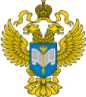 ТЕРРИТОРИАЛЬНЫЙ ОРГАН ФЕДЕРАЛЬНОЙ СЛУЖБЫ ГОСУДАРСТВЕННОЙ СТАТИСТИКИ ПО ВЛАДИМИРСКОЙ ОБЛАСТИТЕРРИТОРИАЛЬНЫЙ ОРГАН ФЕДЕРАЛЬНОЙ СЛУЖБЫ ГОСУДАРСТВЕННОЙ СТАТИСТИКИ ПО ВЛАДИМИРСКОЙ ОБЛАСТИ6 февраля  2020 г.6 февраля  2020 г.                                                                                Пресс-релиз